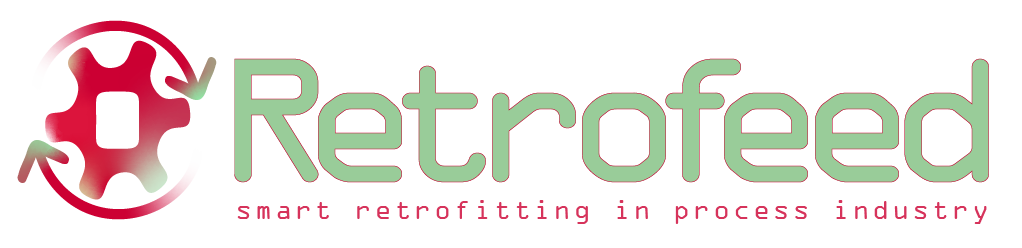 Project acronym: RETROFEEDFull title: Implementation of a smart RETROfitting framework in the process industry towards its operation with variable, biobased and circular FEEDstockGrant no: 869939DX.X - Name of the deliverableType of document: Dissemination level: Confidential/PublicDelivery date: XX.XX.XXXXAuthor:Lead Beneficiary:DisclaimerThe responsibility for the information and the views set out in this [replace with type of document e.g. press release] lies entirely with the authors. The European Commission is not responsible for any use that may be made of the information it contains.All intellectual property rights are owned by RETROFEED consortium members and are protected by the applicable laws. Reproduction if not authorized without prior written agreement.The commercial use of any information contained in this document may require a license from the owner of that information.ACKNOWLEDGMENTThis project has received funding from the European union’s Horizon 2020 research and innovation programme under grant agreement n. 869939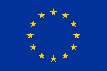 Document sheetDocument historyDisclaimer of warrantiesThis document has been prepared by RETROFEED project partners as an account of work carried out within the framework of the EC-GA contract no 869939. Neither Project Coordinator, nor any signatory party of RETROFEED Project Consortium Agreement, nor any person acting on behalf of any of them:makes any warranty or representation whatsoever, express or implied,with respect to the use of any information, apparatus, method, process, or similar item disclosed in this document, including merchantability and fitness for a particular purpose, orthat such use does not infringe on or interfere with privately owned rights, including any party’s intellectual property, orthat this document is suitable to any particular user’s circumstance; orassumes responsibility for any damages or other liability whatsoever (including any consequential damages, even if Project Coordinator or any representative of a signatory party of the RETROFEED Project Consortium Agreement, has been advised of the possibility of such damages) resulting from your selection or use of this document or any information, apparatus, method, process, or similar item disclosed in this document.Table of contentEXECUTIVE SUMMARYLorem ipsum dolor sit amet, consectetur adipiscing elit. Vivamus enim magna, lacinia ac vulputate sed, efficitur quis eros. Pellentesque habitant morbi tristique senectus et netus et malassada fames ac turpis egestas. Vestibulum in lectus sed massa egestas rhoncus sed id orci. Curabitur nec ante magna. Vestibulum maximus congue justo nec condimentum. Praesent rhoncus ornare erat, vel pellentesque lectus elementum vitae. Donec eu augue sapien. Proin porta dui ac magna porta ultricies.Lorem ipsum dolor sit amet, consectetur adipiscing elit. Vivamus enim magna, lacinia ac vulputate sed, efficitur quis eros. Pellentesque habitant morbi tristique senectus et netus et malesuada fames ac turpis egestas. Vestibulum in lectus sed massa egestas rhoncus sed id orci. Curabitur nec ante magna. Vestibulum maximus congue justo nec condimentum. Praesent rhoncus ornare erat, vel pellentesque lectus elementum vitae. Donec eu augue sapien. Proin porta dui ac magna porta ultricies.ABBREVIATIONSINTRODUCTION AND OBJECTIVESLorem ipsum dolor sit amet, consectetur adipiscing elit. Vivamus enim magna, lacinia ac vulputate sed, efficitur quis eros. Pellentesque habitant morbi tristique senectus et netus et malassada fames ac turpis egestas. Vestibulum in lectus sed massa egestas rhoncus sed id orci. Curabitur nec ante magna. Vestibulum maximus congue justo nec condimentum. Praesent rhoncus ornare erat, vel pellentesque lectus elementum vitae. Donec eu augue sapien. Proin porta dui ac magna porta ultricies.Lorem ipsum dolor sit amet, consectetur adipiscing elit. Vivamus enim magna, lacinia ac vulputate sed, efficitur quis eros. Pellentesque habitant morbi tristique senectus et netus et malesuada fames ac turpis egestas. Vestibulum in lectus sed massa egestas rhoncus sed id orci. Curabitur nec ante magna. Vestibulum maximus congue justo nec condimentum. Praesent rhoncus ornare erat, vel pellentesque lectus elementum vitae. Donec eu augue sapien. Proin porta dui ac magna porta ultricies.[REPLACED BY TITLE]Lorem ipsum dolor sit amet, consectetur adipiscing elit. Vivamus enim magna, lacinia ac vulputate sed, efficitur quis eros. Pellentesque habitant morbi tristique senectus et netus et malesuada fames ac turpis egestas. Vestibulum in lectus sed massa egestas rhoncus sed id orci. Curabitur nec ante magna. Vestibulum maximus congue justo nec condimentum. Praesent rhoncus ornare erat, vel pellentesque lectus elementum vitae. Donec eu augue sapien. Proin porta dui ac magna porta ultricies.Table 1 - example table[Replaced by title]In sed accumsan nunc. Phasellus metus felis, fermentum non semper hendrerit, semper vel lacus. Nullam at bibendum augue. Sed sagittis lectus libero, vel venenatis dolor scelerisque at. Proin a urna sem. Fusce id magna at quam faucibus efficitur. Donec in nunc tempus, sollicitudin purus vel, tempor quam.[Replaced by title]Sed sagittis lectus libero, vel venenatis dolor scelerisque at. Proin a urna sem. Fusce id magna at quam faucibus efficitur. Donec in nunc tempus, sollicitudin purus vel, tempor quam.[Replaced by title]Aenean in mauris efficitur, mollis libero non, malesuada nibh. Vestibulum vitae tincidunt erat. Nulla venenatis, lectus in pretium gravida, est leo consectetur tellus, a tempus erat neque non sapien. Vestibulum et leo porttitor, finibus diam vel, egestas diam. Nulla in feugiat mi. Integer quis ex erat. Sed iaculis ac enim auctor porta. Quisque ullamcorper, risus nec:convallis aliquet, turpis nisi vulputate enim,quis tincidunt neque nulla vel orci. Nunc auctor diam at quam tempus, a elementum augue ornare.Suspendisse in facilisis ante. In hac habitasse platea dictumst. Vivamus consequat sit amet nibh in convallis. Quisque at massa et tellus congue bibendum vel non metus.[REPLACED BY TITLE]Lorem ipsum dolor sit amet, consectetur adipiscing elit. Vivamus enim magna, lacinia ac vulputate sed, efficitur quis eros. Pellentesque habitant morbi tristique senectus et netus et malesuada fames ac turpis egestas. Vestibulum in lectus sed massa egestas rhoncus sed id orci. Curabitur nec ante magna. Vestibulum maximus congue justo nec condimentum. Praesent rhoncus ornare erat, vel pellentesque lectus elementum vitae. Donec eu augue sapien. Proin porta dui ac magna porta ultricies.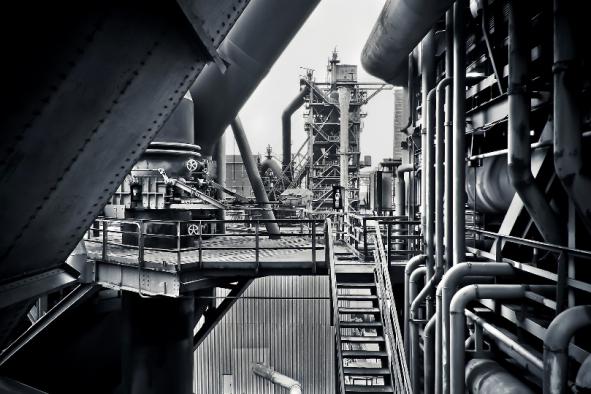 In sed accumsan nunc. Phasellus metus felis, fermentum non semper hendrerit, semper vel lacus. Nullam at bibendum augue. Sed sagittis lectus libero, vel venenatis dolor scelerisque at. Proin a urna sem. Fusce id magna at quam faucibus efficitur. Donec in nunc tempus, sollicitudin purus vel, tempor quam. Aenean in mauris efficitur, mollis libero non, malesuada nibh. Vestibulum vitae tincidunt erat. Nulla venenatis, lectus in pretium gravida, est leo consectetur tellus, a tempus erat neque non sapien. Vestibulum et leo porttitor, finibus diam vel, egestas diam. Nulla in feugiat mi. Integer quis ex erat. Sediaculis ac enim auctor porta. Quisque ullamcorper, risus nec convallis aliquet, turpis nisi vulputate enim, quis tincidunt neque nulla vel orci. Nunc auctor diam at quam tempus, a elementum augue ornare. Suspendisse in facilisis ante. In hac habitasse platea dictumst. Vivamus consequat sit amet nibh in convallis. Quisque at massa et tellus congue bibendum vel non metus. sdfsFigure 1 weqwe[REPLACED BY TITLE]Lorem ipsum dolor sit amet, consectetur adipiscing elit. Vivamus enim magna, lacinia ac vulputate sed, efficitur quis eros. Pellentesque habitant morbi tristique senectus et netus et malesuada fames ac turpis egestas. Vestibulum in lectus sed massa egestas rhoncus sed id orci. Curabitur nec ante magna. Vestibulum maximus congue justo nec condimentum. Praesent rhoncus ornare erat, vel pellentesque lectus elementum vitae. Donec eu augue sapien. Proin porta dui ac magna porta ultricies.In sed accumsan nunc. Phasellus metus felis, fermentum non semper hendrerit, semper vel lacus. Nullam at bibendum augue. Sed sagittis lectus libero, vel venenatis dolor scelerisque at. Proin a urna sem. Fusce id magna at quam faucibus efficitur. Donec in nunc tempus, sollicitudin purus vel, tempor quam.Aenean in mauris efficitur, mollis libero non, malesuada nibh. Vestibulum vitae tincidunt erat. Nulla venenatis, lectus in pretium gravida, est leo consectetur tellus, a tempus erat neque non sapien. Vestibulum et leo porttitor, finibus diam vel, egestas diam. Nulla in feugiat mi. Integer quis ex erat. Sed iaculis ac enim auctor porta. Quisque ullamcorper, risus nec convallis aliquet, turpis nisi vulputate enim, quis tincidunt neque nulla vel orci. Nunc auctor diam at quam tempus, a elementum augue ornare. Suspendisse in facilisis ante. In hac habitasse platea dictumst. Vivamus consequat sit amet nibh in convallis. Quisque at massa et tellus congue bibendum vel non metus.[REPLACED BY TITLE][Replaced by title][Replaced by title][Replaced by title][Replaced by title][Replaced by title][REPLACED BY TITLE][Replaced by title][Replaced by title][Replaced by title]CONCLUSIONAenean in mauris efficitur, mollis libero non, malesuada nibh. Vestibulum vitae tincidunt erat. Nulla venenatis, lectus in pretium gravida, est leo consectetur tellus, a tempus erat neque non sapien. Vestibulum et leo porttitor, finibus diam vel, egestas diam. Nulla in feugiat mi. Integer quis ex erat. Sed iaculis ac enim auctor porta. Quisque ullamcorper, risus nec convallis aliquet, turpis nisi vulputate enim, quis tincidunt neque nulla vel orci. Nunc auctor diam at quam tempus, a elementum augue ornare. Suspendisse in facilisis ante. In hac habitasse platea dictumst. Vivamus consequat sit amet nibh in convallis. Quisque at massa et tellus congue bibendum vel non metus.REFERENCESChen, Jacky. 2006. "How to write bibliographies." Adv Work Press 50-62ANNEXES Annex 1Project acronymRETROFEEDFull titleImplementation of a smart RETROfitting framework in the process industry towards its operation with variable, biobased and circular FEEDstockGrant agreement number869939ProgrammeH2020-EU.2.1.5.3. - Sustainable, resource-efficient and low-carbon technologies in energy-intensive process industriesTopic identifierCE-SPIRE-05-2019 - Adaptation to variable feedstock through retrofitting (IA 50%)CallH2020-NMBP-SPIRE-2019Funding schemeIA – Innovation ActionProject duration42 months (1 November 2019 – 30 April 2023)Project adviserLucía FernándezCoordinatorCIRCE – Fundacion Circe Centro de Investigacion de Recursos y Consumos EnergeticosConsortium partnersCIRCE, AIMEN, IEN, IVL, EEIP, GEO, ODYS, OPTIT, TCID, SECIL, ASAS, FENO, FTIB, STEK, CSM, HTT, RINA-C, SILCOTUBWebsitewww.retrofeed.euCordishttps://cordis.europa.eu/project/id/869939  Deliverable numberDX.XDeliverable namexxxLead beneficiaryxxxDescriptionxxxWPxxxRelated task(s)xxxTypeReport/Demonstrator/OtherDissemination levelConfidential/PublicDelivery datexx.xx.xxxxMain authorName Surname (company acronym), Name Surname (company acronym)ContributorsName Surname (company acronym), Name Surname (company acronym)VersionDateChangesAuthorV1 – first draftxx.xx.xxxxCompany acronymV1 – reviewsxx.xx.xxxxCompany acronymV1 – consolidated versionxx.xx.xxxxCompany acronym2nd reviewxx.xx.xxxxCompany acronymV2 – second draftxx.xx.xxxxCompany acronym3rd reviewxx.xx.xxxxCompany acronymFinal versionxx.xx.xxxxCompany acronymFinal deliverable submissionxx.xx.xxxxCompany acronym[Replaced by title of the column][Replaced by title of the column][Replaced by title of the column][Replaced by title of the column]